Р Е Ш Е Н И ЕП О М Ш У Ö Мот 23 марта 2023 г. № 5-7/30      с. Усть-Цильма Республики КомиВ соответствии с Федеральным законом от 06.10.2003 № 131-ФЗ «Об общих принципах организации местного самоуправления в Российской Федерации», Уставом сельского поселения «Усть-Цильма» муниципального района «Усть-Цилемский» Республики КомиСовет сельского поселения «Усть-Цильма» решил:Назначить собрание граждан в целях рассмотрения и обсуждения вопросов внесения инициативного проекта:дата, время, место проведения собрания граждан: 31.03.2023 года  
в 14 час. 00 мин. в Усть-Цилемском культурном центре им. Т.Г. Шишеловой, расположенном по адресу: с. Усть-Цильма, ул. Советская, д. 134;наименование инициативного проекта: Снос здания «Узел связи» по адресу с. Усть-Цильма ул. Советская, д. 138А;3) способ проведения собрания граждан: очный.Решение вступает в силу со дня принятия.Глава – председатель Совета поселения 	                  Е.И. Вокуева                                            Совет сельского поселения «Усть-Цильма» муниципального района«Усть-Цилемский» Республики Коми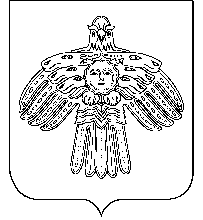 Коми Республикаса «Чилимдін» муниципальнӧй районын  «Чилимдін» сикт овмӧдчӧминлӧн сӧветО назначении и проведении собрания граждан в целях рассмотрения и обсуждения вопросов внесения инициативного проекта 